«21» июля 2021 года                                                         с.Приютное                                                                                                                           ОТЧЕТ № 3по результатам экспертно-аналитического мероприятия «Мониторинг иисполнения местного бюджета». Контроль за достоверностью, полнотой и соответствием нормативным требованиям составления и представленияотчета об исполнении муниципального бюджета Песчаного сельского муниципального образования за 2 квартал 2021 года»Основание для проведения проверки: Бюджетный кодекс  РоссийскойФедерации, Федеральный закон РФ «Об общих принципах организации местногосамоуправления в РФ», Положение «О бюджетном процессе в Песчаномсельском муниципальном образовании Республики Калмыкия», Положение оКонтрольно-ревизионной комиссии Приютненского РМО РК, план работы Контрольно-ревизионной комиссии на 2021 год.Цель проверки: соответствие данных отчета об исполнении бюджета Песчаного сельского муниципального образования Республики Калмыкия требованиям бюджетного законодательства и инструкции «О порядке составления и представления годовой, квартальной и месячной отчетности об исполнении бюджетов бюджетной системы Российской Федерации», утвержденной приказом Министерства финансов Российской Федерации от 28 декабря 2010 г. №191н.Объект проверки: отчет об исполнении муниципального бюджета Песчаного сельского муниципального образования Республики Калмыкия за 2 квартал 2021 года.Мониторинг исполнения местного бюджета за 2 квартал 2021 года показалследующее выполнение основных его параметров:- доходы исполнены в объеме 677 129,15 рублей или 29,8% к годовому объемубюджетных назначений (2 274 000,00 рублей),- расходы исполнены в объеме 998 910,25 рублей или 36,0% к годовому объемубюджетных назначений (2 773 800 рублей),- дефицит бюджета составил 321 781,0 рублей при плановом размере дефицитабюджета на 2021 год в сумме 499 800,0 рублей.Общий объем доходов местного бюджета уменьшился по сравнению саналогичным периодом прошлого года на 410,8 тыс. рублей, в том численалоговые и неналоговые доходы уменьшились на 273,8 тыс. рублей,безвозмездные поступления уменьшились на 137,0 тыс. рублей, земельный налог увеличился на 212,4 тысячи рублей.Основными источниками налоговых и неналоговых доходов за исследуемыйпериод являлись налог на доходы физических лиц – 17,16%, налог на имущество физических лиц – 22,32%, земельный налог – 23,2%.Структура доходов муниципального бюджета Песчаного СМО РК за 2 квартал 2021 года такова:-налоговые доходы 759,3 тыс. рублей или 69,8 % от общего объема поступлений или более 100 % к уровню прошлого года.Данные по каждому виду налоговых и неналоговых доходов:-налог на доходы физических лиц, в 2 квартале 2021 года исполнение которого составило 50,7 тыс. руб. или 47,8% от утвержденных бюджетных назначений в сумме 106,1 тыс. рублей, что на 6,5 тыс. рублей больше по сравнению с 2 кварталом 2020 года. Удельный вес в общей сумме налоговых и неналоговых доходов данный вид налога составляет 7,5%Данный вид налога является одним из главных источником пополнения консолидированного бюджета Песчаного СМО РК, но в бюджет СМО поступает только 5 % этого вида налога. Это один из основных бюджетообразующих налогов, способствующий росту налоговых поступлений за счет увеличения заработной платы работников бюджетной сферы, повышения качества администрирования, при этом нельзя забывать и о социальных выплатах, которые косвенно влияют на увеличение размера налоговых поступлений. По налогу на доходы физических лиц Правительством РФ предусмотрено сохранение в 2019 году социальных вычетов при исчислении налога и действующей ставки в размере 13%. -единый сельскохозяйственный налог, за 2 квартал 2021 года поступление которого составил 19,2 тыс. рублей или 3,6% от плановых назначений, и по сравнению с 2 квартал 2020 годом меньше на -487,8 тыс. рублей. В 2 квартале 2020 года данный вид налог составил 507,0 тыс. рублей. Норматив отчисления составляет 70% в бюджет РМО и 30% в бюджеты поселений. Данный вид налога является одним из главных источников доходов и зависит от доходной части сельскохозяйственных предприятий и прибыли по истечению года, косвенной причиной которой являются погодные условия содержания и выращивания поголовья. -доходы, получаемые в виде арендной платы за земельные участки, которые за 2 квартал 2021 год составили 0,0 тыс. рублей, в связи с тем, что арендная плата поступает в размере 100% в бюджет РМО с 01 января 2015 года. До настоящего времени в бюджет Песчаного СМО не поступила арендная плата от ООО «Алтэн» за 4 квартал 2014 года в сумме 221 тыс .рублей.Безвозмездные поступления За 2 квартал 2021 года в муниципальный бюджет Песчаного СМО РК поступили средства в качестве безвозмездных поступлений в сумме 191,6 тыс. рублей, что составляет 28,3% к исполнению за аналогичный период 2 квартал 2020 года или меньше на 36,9 тыс. рублей. Исполнение за 2 квартал 2020 года составляло в сумме 45,8 тыс. рублей.Дотации бюджетам поселений на выравнивание бюджетной обеспеченности поступили в сумме 145,5 тыс. рублей или меньше на 137,3 тыс. рублей исполнения 2 квартала 2020 года. Исполнение за 2 квартал 2020 год составляло в сумме 282,8 тыс. рублей. Дотация бюджетам поселений на поддержку мер по обеспечению сбалансированности бюджетов составила 0,00 тыс.руб., дотация не поступала за аналогичный период прошлого года Субвенции бюджетам поселений за 2 квартал 2021 года в сумме 46,0 тыс. рублей поступили в бюджет Песчаного СМО. Исполнение за 2 квартал 2020 года составляло в сумме 45,8 тыс. рублей. Расходы муниципального бюджетаОбщая сумма расходов муниципального бюджета Песчаного СМО РК за 2 квартал 2021 год составила 998,9 тыс. рублей, из них:- общегосударственные расходы в сумме 683,6 тыс. рублей (68,4%);-национальная оборона в сумме 46,0 тыс. рублей (4,6%);-национальная безопасность и правоохранительная деятельность в сумме 14,0 тыс. рублей (1,4%);-благоустройство в сумме 202,8 тыс. рублей (20,3%);- культура, кинематография в сумме тыс. рублей 15,8 (1,6%);- социальная политика в сумме тыс. рублей 36,7 (3,7%)Из общей суммы расходов израсходовано:- на заработную плату в сумме 408,5 тыс. рублей (40,9%);       - начисления на выплаты по оплате труда в сумме 121,8 тыс. рублей (12,2%);- на другие расходы в сумме 468,6 тыс. рублей.В сравнении с исполнением бюджета за 2 квартал 2020 года произошло увеличение расходов на 29,2 тыс. рублей. Ведомственная структура расходов муниципального бюджета за 2 квартал 2021 года(рублей)Источники финансирования дефицита муниципального бюджета          Предельный размер дефицита бюджета определен пунктом 3 статьи 92.1 Бюджетного к        кодекса Российской Федерации: дефицит бюджета не должен превышать 10 % общего   о       годового объема доходов бюджета субъекта Российской Федерации без учета объема б       безвозмездных поступлений.         На 2021 год запланирован дефицит бюджета Песчаного сельского муниципального образования в сумме 499,8 тыс. рублей, фактически дефицит за 2 квартал 2021 года сложился в сумме 321,8 тысяч рублей, что соответственно не нарушает установленные нормы.Штатная численность Песчаного сельского муниципального образования Республики КалмыкияНа 01 июля 2021 года по разделу 0100 «Общегосударственные вопросы» числится 1 учреждение. Общая численность работников муниципальной службы по разделу составляет 3 штатных единиц. По разделу 0200 «Национальная оборона» штатная численность составляет 1 штатные единицы.По разделу 0800 «Культура и кинематография» числится 1 учреждение:            - СДК                                 1 единиц; Расходы на содержание муниципальных служащих за 2 квартал 2021 год составили в сумме 434,6 тыс. рублей.              Выводы:             1. Отчет об исполнении бюджета Песчаного СМО РК за 2 квартал 2021 года              представлен в Контрольно-ревизионную комиссию Приютненского РМО РК Администрацией Песчаного СМО РК для      проведения внешней проверки 19 июля 2021 г., что соответствует статье 264.4 Бюджетного кодекса Российской Федерации.          2. Бюджетная отчетность за 2 квартал 2021 года составлена в соответствии со статьями 154, 264.2 Бюджетного кодекса    РФ, с учётом требований и по формам, предусмотренным Приказом Министерства финансов РФ от 28.12.2010г №191н.          Бюджетная отчётность за 2 квартал 2021 года позволяет проанализировать финансовое положение и результаты    деятельности Песчаного СМО РК и подтвердить правильность составления представленных форм.          Внешняя проверка бюджетной отчётности Песчаного СМО РК за 2 квартал 2021 года подтвердила достоверность и   сбалансированность представленного отчёта.       Рекомендовано Администрации Песчаного сельского муниципального образования Республики Калмыкия:      1. Усилить работу по сокращению дебиторской и кредиторской задолженностибюджетополучателей.      2. Повысить качество работы по сокращению недоимки по налоговым и неналоговым платежам в бюджет сельского муниципального образования.Председатель Контрольно-ревизионнойкомиссии Приютненского РМО РК                                      Кушнарева О.Н.Таблица 1Таблица 1Таблица 1Таблица 1Таблица 1Сравнительный анализ исполнения по доходам муниципального бюджета Песчаного СМО РКза 2 квартал 2021 года(тыс. рублей)Виды доходных источниковИсполнение 2 квартал 2020 годИсполнение 2 квартал 2021 годОтклонение% отношениеНалоговые и неналоговые доходы759,3485,5-273,863,9налоги на прибыль, доходы44,150,76,6Более 100,0ЕСХН507,019,2-487,83,8налог на имущество9,84,6-5,246,9земельный налог198,4410,8212,4Более 100,0госпошлинаДоходы от использования имущества, находящегося в государственной и муниципальной собственностиПлатежи при пользовании природными ресурсамиДоходы от оказания платных услуг и компенсации затрат государстваДоходы от продажи материальных и нематериальных активовШтрафы. санкции, возмещение ущерба0,00,50,50,0Поступления в бюджеты сельских поселений (перечисления из бюджетов сельских поселений) по урегулированию расчетов между бюджетами бюджетной системы Российской Федерации по распределенным доходам0,0-0,3-0,30,0Безвозмездные поступления328,6191,6-137,058,3Дотации282,8145,5-137,351,4Субсидии0,00,00,00,0Субвенции45,846,00,2Более 100,0Иные межбюджетные трансфертыПрочие безвозмездные поступления0,00,10,10,0Всего доходов1087,9677,1-410,862,2                                                                                             Сравнительный анализ исполнения                                                           налоговых и неналоговых доходов  бюджета Песчаного СМО РК                                                                                                 за 2 квартал 2021 годаНаименованиеГлава Раздел Подраздел Целевая статьяВид расходовУтверждено на годИсполнено% исполненияОбщегосударственные вопросы85001001 465 120,00683 636,3446,7Функционирование Правительства РФ, высших исполнительных органов государственной власти субъектов РФ, местных администраций8500102472 423,00249 031,0952,7Руководство и управление в сфере установленных функций органов государственной власти субъектов РФ и органов местного самоуправления85001027810500120120472 423,00249 031,0952,7Фонд оплаты труда государственных (муниципальных) органов85001027810500120121362 844,00191 529,0652,7Начисления на оплату труда85001027810500120129109 579,0057 502,0352,5Центральный аппарат8500104992 697,00434 605,2543,8Центральный аппарат85001044710500120120486 469,00235 316,4048,4Фонд оплаты труда государственных (муниципальных) органов85001044710500120121373 632,00181 674,4148,6Начисления на оплату труда85001044710500120129112 837,0053 641,9947,5Закупка товаров, работ, услуг в сфере информационно-коммуникационных технологий85001044710500120242107 400,0032 050,0029,8Прочая закупка товаров, работ и услуг для государственных (муниципальных) нужд85001044710500120244382 528,00167 233,2443,7Уплата налога на имущество и земельного налога850010447105001208514 800,000,000,0Уплата прочих налогов, сборов 850010447105001208523 500,000,000,0Уплата иных платежей850010447105001208538 000,005,610,1Национальная оборона850020099 000,0046 001,4846,5Мобилизированная и вневоинская подготовка850020399 000,0046 001,4846,5Расходы на выплаты государственных (муниципальных) органов8500203785045118012087 400,0046 001,4852,6Фонд оплаты труда государственных (муниципальных) органов8500203785045118012164 055,2835 333,3355,2Иные выплаты персоналу государственных (муниципальных) органов, за исключением фонда оплаты труда850020378504511801224 000,000,000,0Начисления на оплату труда8500203785045118012919 344,72 10 668,1555,1Национальная безопасность и правоохранительная деятельность850030066 000,0013 990,0021,2Защита населения и территории от чрезвычайных ситуаций природного и техногенного характера, пожарная безопасность850031066 000,0013 990,0021,2Прочая закупка товаров, работ и услуг для государственных (муниципальных) нужд85003097821290057024466 900,0013 990,0021,2Жилищно-коммунальное хозяйство8500500666 438,10202 778,6030,4Благоустройство8500503666 438,10202 778,6030,4Прочая закупка товаров, работ и услуг для обеспечения государственных (муниципальных) нужд85005034721218610244666 438,10202 778,6030,4Прочая закупка товаров, работ и услуг для государственных (муниципальных) нужд850050347212186402440,000,000,0Культура и кинематография8500800423 938,9015 790,833,7Культура (ДК)8500801423 938,9015 790,833,7Иные межбюджетные трансферты850080147313М2010 540225 232,000,000,0Закупка товаров, работ, услуг в сфере информационно-коммуникационных технологий8500801473050520024235 400,0013 248,0037,4Прочая закупка товаров, работ и услуг для государственных (муниципальных) нужд85008014730505200244154 885,460,000,0Закупка энергетических ресурсов850080147305052002475 829,442 542,8343,6Закупка товаров, работ, услуг в сфере информационно-коммуникационных технологий850080178302905202422 592,000,000,00Социальная политика850100053 303,0036 713,0068,9Социальное обеспечение населения850100353 303,0036 713,0068,9Иные выплаты населению8501003789088152036053 303,0036 713,0068,9Итого расходов2 773 800,00998 910,2536,0Источники финансирования дефицита муниципального бюджета  за 2 квартал  2021 года(рублей)(рублей)Наименование источников внутреннего финансированияСуммаГосударственные ценные бумаги субъекта Российской Федерации, номинальная стоимость которых указана в валюте Российской Федерации0,00Размещение муниципальных ценных бумаг муниципальных районов, номинальная стоимость которых указана в валюте Российской Федерации0,00Кредиты от кредитных организаций в валюте Российской Федерации0,00Получение кредитов от кредитных организаций бюджетами муниципальных районов в валюте Российской Федерации0,00Погашение бюджетами муниципальных районов кредитов от кредитных организаций в валюте Российской Федерации0,00Бюджетные кредиты от других бюджетов бюджетной системы Российской Федерации в валюте Российской ФедерацииПолучение кредитов от других бюджетов бюджетной системы Российской Федерации бюджетами муниципальных районов в валюте Российской ФедерацииПогашение бюджетами муниципальных районов кредитов от других бюджетов бюджетной системы Российской Федерации в валюте Российской ФедерацииАкции и иные формы участия в капитале, находящиеся государственной собственности субъекта Российской ФедерацииСредства от продажи акций и иных форм участия в капитале, находящихся в  собственности муниципальных районовИзменение остатков средств на счетах по учету средств бюджета321 781,10Увеличение прочих остатков денежных средств бюджета субъекта Российской Федерации-677 129,15Уменьшение прочих остатков денежных средств бюджета субъекта Российской Федерации998 910,25Бюджетные кредиты, предоставленные внутри страны в валюте Российской ФедерацииПредоставление бюджетных кредитов юридическим лицам из бюджетов муниципальных районов в валюте Российской Федерации0,00Возврат бюджетных кредитов, предоставленных юридическим лицам из бюджетов муниципальных  районов в валюте Российской Федерации0,00ИТОГО ИСТОЧНИКОВ ВНУТРЕННЕГО ФИНАНСИРОВАНИЯ321 781,10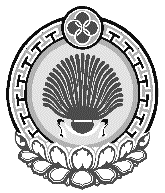 